ADVISEMENT EQUITY ALIGNMENT AND VIABILITY CHECKLISTUse this list to ensure alignment with the department’s mission / vision statements and to increase the feasibility and success of the advisement. If there is a barrier or obstacle, specifically address it in your advisement package.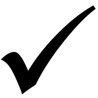 EQUITY ALIGNMENT CHECKLISTYES       NOVIABILITY QUESTIONSThis advisement aligns with the department and division mission and vision statements, strategic plan, and Martinez and Yazzie Action Plan.Does this advisement require policy or statutory additions/changes? If yes, ensure that your presentation includes ideas for the new policy or change.This advisement is aligned to the needs of Hispanic students and families.Is this advisement within the purview of the NMPED? If no, revise or table.This advisement is aligned to available local, state, and federal data.Does this advisement require a change to the strategic plan or Martinez and Yazzie Action Plan? If yes, be prepared to support it with research and details of the process and suggestions for the change to the strategic plan(s).All members of the HEAC were actively engaged in the advisement process.Is this advisement multi-layered? If yes, streamline or break into multiple advisements.A consensus was reached during the process. Does this advisement impact other community members or partners? If yes, be prepared to share how they were engaged in the process. This advisement is supported by HE partners.Does this advisement impact the work of many programs/departments within the NMPED thus creating collaboration challenges? If yes, be ready to provide collaboration ideas/resolution or to narrow the advisement.